Name……………………………………………..………         Adm. No………..………………..Date ……………………………………….....................      Class: ……………………………..FORM ONEEND OF TERM EXAMSCOMPUTER STUDIESInstructions to candidatesAnswer all questions.All answers must be written in English.Drawings to be drawn using a pencil.for examiners use onlya. Define the following terms as used in ICT. 				(4 Marks)Data. ………………………………………………………………………………………………………………………………………………………………………………………………………………………………………………Data processing……………………………………………………………………………………………………………………………………………………………………………………………………………………………………………..Information……………………………………………………………………………………………………………………………………………………………………………………………………………………………………………..b. Clearly illustrate the two types of system units.				(4 Marks)a. Give three characteristics of First Generation Computers.	    (3 Marks)………………………………………………………………………………………………………………………………………………………………………………………………………………………………………………………………………………………………………………………………………………………………………………………………………………………………………………………………………………………………………………………………………………………………………………………………………………………  b. complete the table below about the mechanical tools that were considered to be the  earliest computers.							                                     (5 Marks)State the technology used in each of the following computers.	                         (5 Marks)1st Generation Computers………………………………………………………………………………………………………………………………………………………………………………………………………………………………………………2nd Generation Computers……………………………………………………………………………………………………………………………………………………………………………………………………………………………………………..3rd Generation Computers……………………………………………………………………………………………………………………………………………………………………………………………………………………………………………..4th Generation Computers……………………………………………………………………………………………………………………………………………………………………………………………………………………………………………..5th Generation Computers……………………………………………………………………………………………………………………………………………………………………………………………………………………………………………… List the different types of computers when classified according to the following. According to physical size.			                                      (4 Marks)………………………………………………………………………………………………………………………………………………………………………………………………………………………………………………According to functionality.						(3 Marks)………………………………………………………………………………………………………………………………………………………………………………………………………………………………………………According to purpose.						(2 Marks)………………………………………………………………………………………………………………………………………………………………………………………………………………………………………………Study the keyboard below and use it to answer questions.				(5 marks)	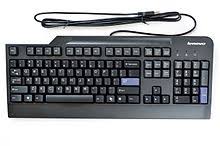 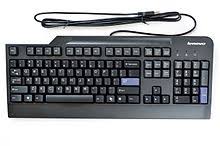 Name the type of keys labeled A: …………………………………………………………………………B: ………………………………………………………………………….C: …………………………………………………………………………E: …………………………………………………………………………F: …………………………………………………………………………Mention three types of keyboards that may be used to enter data into a computer. (3 Marks)……………………………………………………………………………………………………………………………………………………………………………………………………………………………………………………………………………………………………………………………………………………………………………………………………………………………………………………………………………………………..Name the following types of mouse.						(3 Marks)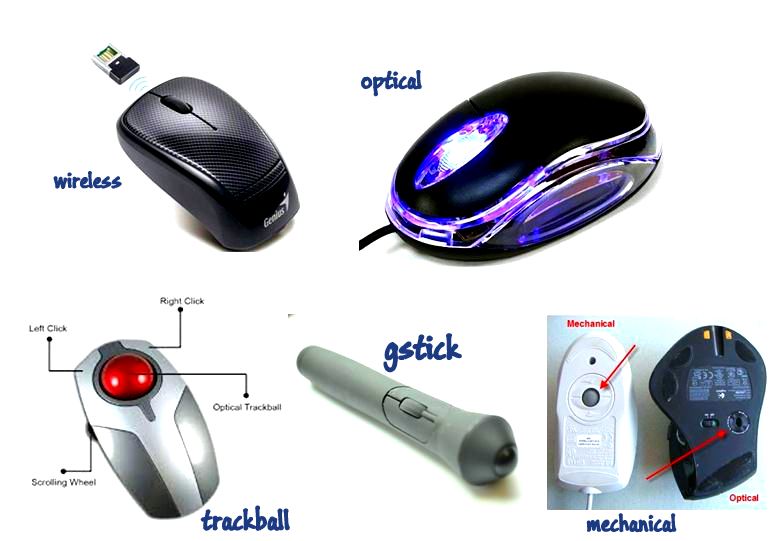 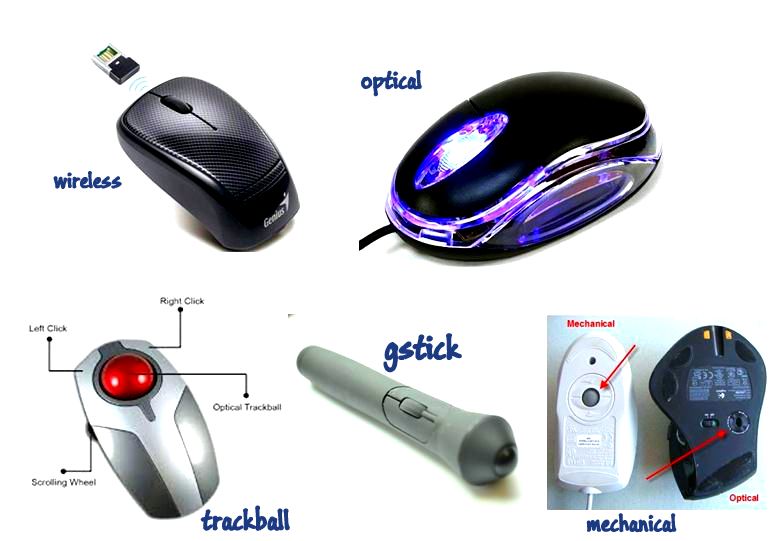                       ……………………………………………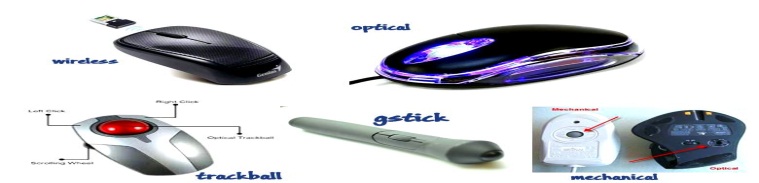 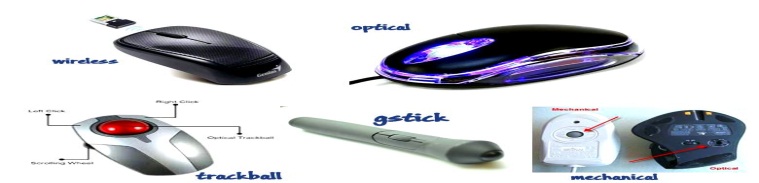                      …………………………………………………                    …………………………………………………Explain how computers are used in the following areas.Supermarket								(2 Marks)……………………………………………………………………………………………………………………………………………………………………………………………………………………………………………………………………………………………………………………………………………………………………………………………………………………………………………………………………………………………..Banks. 									(2 Marks)……………………………………………………………………………………………………………………………………………………………………………………………………………………………………………………………………………………………………………………………………………………………………………………………………………………………………………………………………………………………..Explain the following components that make up a computer system.			(6 Marks)Hardware………………………………………………………………………………………………………………………………………………………………………………………………………………………………………………Software………………………………………………………………………………………………………………………………………………………………………………………………………………………………………………Liveware………………………………………………………………………………………………………………………………………………………………………………………………………………………………………………a. Define a computer laboratory. 								(2 Marks)………………………………………………………………………………………………………………………………………………………………………………………………………………………………………………             b. give five factors to consider when preparing a computer laboratory. 		(4 Marks)………………………………………………………………………………………………………………………………………………………………………………………………………………………………………………………………………………………………………………………………………………………………………………………………………………………………………………………………………………………………………………………………………………………………………………………………………………………………………………………………………………………………………………………………………………Give five rules to observe when entering a computer laboratory.			(5 Marks)………………………………………………………………………………………………………………………………………………………………………………………………………………………………………………………………………………………………………………………………………………………………………………………………………………………………………………………………………………………………………………………………………………………………………………………………………………………………………………………………………………………………………………………………………………………………………………………………………………………………………………………………………Give three causes of fire in the computer laboratory.       				(3 Marks)………………………………………………………………………………………………………………………………………………………………………………………………………………………………………………………………………………………………………………………………………………………………………………………………………………………………………………………………………………………………Why are powder and liquid fire extinguishers discouraged in the computer laboratory? (2 Marks)………………………………………………………………………………………………………………………………………………………………………………………………………………………………………………………………………………………………………………………………………………………………………Give three precautions that prevent dust from entering the computer laboratory and damaging the computers.							   (3 Marks)………………………………………………………………………………………………………………………………………………………………………………………………………………………………………………………………………………………………………………………………………………………………………………………………………………………………………………………………………………………………Write the following abbreviations in full.							(3 Marks)POST: ………………………………………………………………………..BIOS: …………………………………………………………………………UPS: …………………………………………………………………………..State three functions of a Uninterruptable Power Supply in a computer laboratory.  (4 Marks)………………………………………………………………………………………………………………………………………………………………………………………………………………………………………………………………………………………………………………………………………………………………………………………………………………………………………………………………………………………………What is booting?									(1 Mark)………………………………………………………………………………………………………………………………………………………………………………………………………………………………………………Give two types of booting. 							(2 Marks)………………………………………………………………………………………………………………………………………………………………………………………………………………………………………………THIS IS THE LAST PRINTED PAGE.GOOD LUCKMAXIMUM SCORECANDIDATE’S SCORE80ToolApplication areadeveloperAbacus…………………………….……………………………….Napier Borne……………………………………………………………..Analytical Engine……………………………….Charles Babbage